Español, de lunes 13 de abril a jueves 16 de abril¡Hola! ¿Qué tal? Ove sedmice utvrđujemo gradivo, a saznaćeš i kako Španci proslavljaju Vaskrs. Napravićemo kratak osvrt na poslednje dve lekcije, a zatim treba da uradiš zadatke koji će ujedno biti i domaći zadatak za ovu sedmicu. Urađene zadatke mi šalji u Gugl učionicu, u kojoj možeš pronaći dodatne vežbe, kvizove i zanimjivosti. Ukoliko imaš neko pitanje u vezi sa gradivom, takođe mi možeš tamo pisati.56. čas - REPASO (UTVRĐIVANJE)Hajde još jednom da se podsetimo kako se iskazuje vreme u španskom. Pogledaj sliku: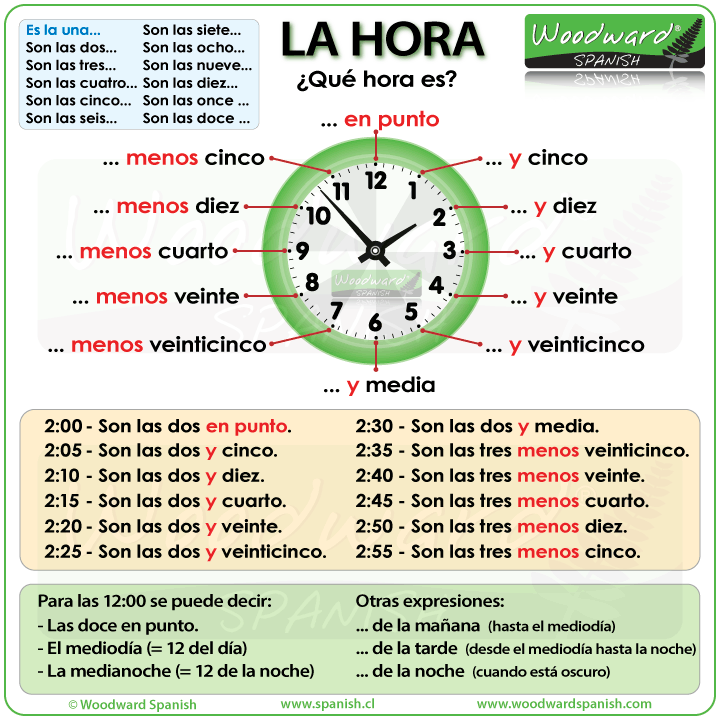 Kao što vidiš, nije teško. Započinjemo rečenicu uz Son las, dodamo sat i minute. Baš kao što je prikazano u tabeli ispod sata.Umesto dva, može biti bilo koji drugi broj. Izuzetak je jedino kada je 1 sat. Onda rečenicu nećemo početi uz Son  las, već uz Es la. Dakle:1:00 – Es la una.1:10 – Es la una y diez.1:22 – Es la una y veintidós...Obrati pažnju – kada kazaljka pređe trideseti minut (broj 6 na satu), između sata i minuta stavljamo menos.	Recimo, ako je 4:40, znači da nam fali dvadeset minuta do pet sati (i mi kažemo dvadeset do pet, zar ne?  ). Onda ćemo na španskom reći:4:40 – Son las cinco menos veinte. (Bukvalno – Pet manje dvadeset).A sada da počnemo sa zadacima! Domaći: Poslušaj pesmu Un, dos, tres, ¿qué hora es?, koja se nalazi na linku:https://www.youtube.com/watch?v=2YhtvRPRNCsProbaj slovima da zapišeš vreme koje se u pesmi pominje.Pročitaj kako izgleda Pablov dan, a zatim popuni tabelu – šta Pablo radi u naznačeno vreme. Urađen je primer za 12 sati (pogledaj tabelu).La rutina de PabloPablo trabaja en una empresa de telefonía. Todos los días se despierta a las 7h00 y se levanta enseguida. Después sigue el ritual de siempre: se baña, se cepilla los dientes, se arregla, desayuna y sale a trabajar. Empieza sus actividades en la empresa a las 9h00. A las 12h00 come y a las 17h00 vuelve a casa. A las 20h00 prepara la cena, a las 21h00 lee un libro o ve algo en la tele y a las 22h00 se acuesta. Esta es su rutina.Pogledaj sliku i napiši tačno vreme - ispod sata slovima ili u satu nacrtaj kazaljke!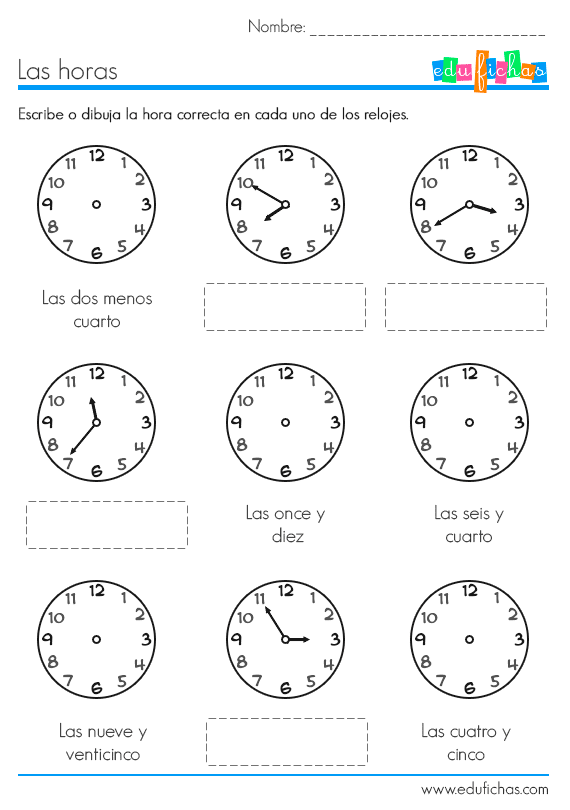 Poveži glagole (koji predstavljaju svakodnevne aktivnosti) sa odgovarajućom slikom. Ako ti je lakše, možeš pored slike da napišeš broj odgovarajućeg glagola.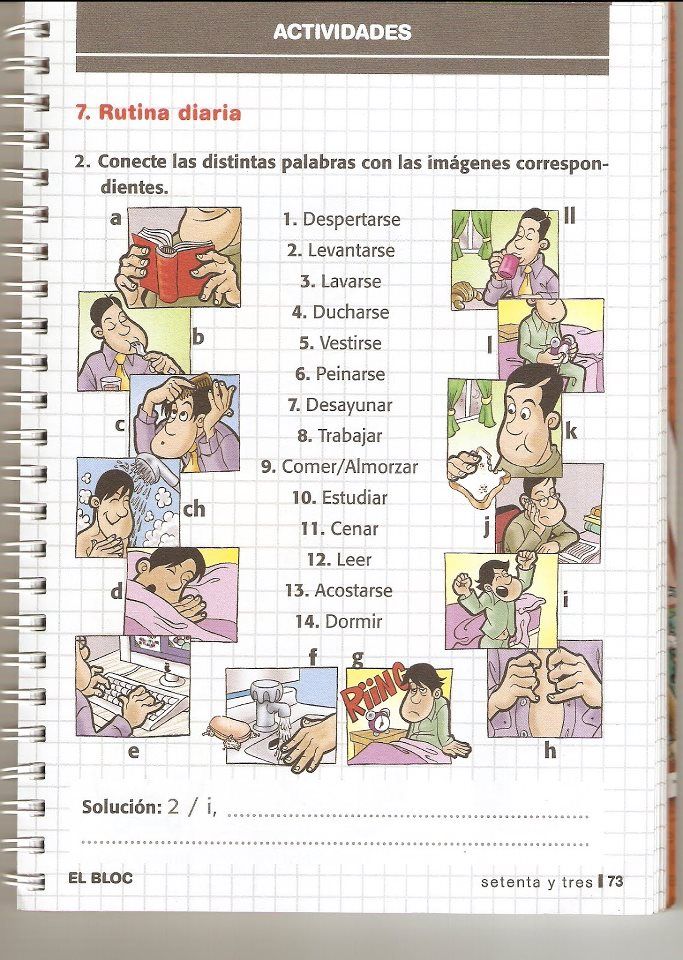 A las 7h00A las 9h00A las 12h00comeA las 17h00A las 20h00A las 21h00A las 22h00